2022年西宁市医疗卫生机构面向社会公开招聘工作人员计划表 2022年西宁市医疗卫生机构面向社会公开招聘工作人员计划表 2022年西宁市医疗卫生机构面向社会公开招聘工作人员计划表 2022年西宁市医疗卫生机构面向社会公开招聘工作人员计划表 2022年西宁市医疗卫生机构面向社会公开招聘工作人员计划表 2022年西宁市医疗卫生机构面向社会公开招聘工作人员计划表 2022年西宁市医疗卫生机构面向社会公开招聘工作人员计划表 2022年西宁市医疗卫生机构面向社会公开招聘工作人员计划表 2022年西宁市医疗卫生机构面向社会公开招聘工作人员计划表 2022年西宁市医疗卫生机构面向社会公开招聘工作人员计划表 2022年西宁市医疗卫生机构面向社会公开招聘工作人员计划表 2022年西宁市医疗卫生机构面向社会公开招聘工作人员计划表 2022年西宁市医疗卫生机构面向社会公开招聘工作人员计划表 主管部门事业（用人）单位职位代码招聘岗位类别岗位名称专业人  数学历要求招聘范围资格条件医疗卫生类综合应用能力笔试科目咨询电话备注西宁市卫生健康委员会西宁市第一人民医院01201001专业技术岗位病理科医生临床医学、病理相关专业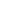 1本科及以上全国国民教育系列，年龄35周岁以下，持有国家级医师资格证书。西医临床岗位0971—7914030西宁市卫生健康委员会西宁市第一人民医院01201002专业技术岗位急诊科医生临床医学1本科及以上全国国民教育系列，年龄35周岁以下，持有国家级医师资格证书。西医临床岗位0971—7914030西宁市卫生健康委员会西宁市第一人民医院01201003专业技术岗位耳鼻喉科医生临床医学1本科及以上全国国民教育系列，年龄35周岁以下，持有国家级医师资格证书。西医临床岗位0971—7914030西宁市卫生健康委员会西宁市第一人民医院01201004专业技术岗位介入医学科医生临床医学1本科及以上全国国民教育系列，年龄35周岁以下，持有国家级医师资格证书。西医临床岗位0971—7914030西宁市卫生健康委员会西宁市第一人民医院01201005专业技术岗位康复医学科医生针灸推拿、针灸推拿学1本科及以上全国国民教育系列，年龄35周岁以下，持有医师资格证书(执业地点和范围可以变更或注册到西宁市)。中医临床岗位0971—7914030西宁市卫生健康委员会西宁市第一人民医院01201006专业技术岗位肾内科医生临床医学1本科及以上全国国民教育系列，年龄35周岁以下，持有国家级医师资格证书。西医临床岗位0971—7914030西宁市卫生健康委员会西宁市第二人民医院01201007专业技术岗位临床医师(耳鼻咽喉科学）临床医学1本科及以上全国国民教育系列，年龄35周岁及以下，持有国家级医师资格证 。西医临床岗位0971—3550265西宁市卫生健康委员会西宁市第二人民医院01201008专业技术岗位临床医师（普外、骨外、泌尿外、神外、急诊外科）临床医学2本科及以上全国国民教育系列，年龄35周岁以下，持有国家级医师资格证。西医临床岗位0971—3550265西宁市卫生健康委员会西宁市第二人民医院01201009专业技术岗位临床医师（妇产科学）临床医学1本科及以上全国国民教育系列，年龄35周岁及以下，持有国家级医师资格证 。西医临床岗位0971—3550265西宁市卫生健康委员会西宁市第三人民医院01201010专业技术岗位儿科医生临床医学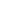 2本科及以上全国国民教育系列，年龄35周岁以下，持有执业医师资格证，执业地点能变更至西宁市，执业范围儿科。西医临床岗位0971—5299194西宁市卫生健康委员会西宁市第三人民医院01201011专业技术岗位心内科医生（介入方向）临床医学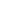 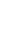 1本科及以上全国国民教育系列，年龄35周岁以下，持有执业医师资格证，执业地点能变更至西宁市，执业范围内科。西医临床岗位0971—5299194西宁市卫生健康委员会西宁市第三人民医院01201012专业技术岗位呼吸科医生临床医学1本科及以上全国国民教育系列，年龄35周岁以下，持有执业医师资格证，执业地点能变更至西宁市，执业范围内科。西医临床岗位0971—5299194西宁市卫生健康委员会西宁市第三人民医院01201013专业技术岗位普外科医生临床医学1本科及以上全国国民教育系列，年龄35周岁以下，持有执业医师资格证，执业地点能变更至西宁市，执业范围外科。西医临床岗位0971—5299194西宁市卫生健康委员会西宁市第三人民医院01201014专业技术岗位产科医生临床医学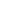 1本科及以上全国国民教育系列，年龄35周岁以下，持有执业医师资格证，执业地点能变更至西宁市，执业范围妇产科。西医临床岗位0971—5299194西宁市卫生健康委员会西宁市第三人民医院01201015专业技术岗位急诊科医生临床医学1本科及以上全国国民教育系列，年龄35周岁以下，持有执业医师资格证，执业地点能变更至西宁市，执业范围急救医学、内科或外科。西医临床岗位0971—5299194西宁市卫生健康委员会西宁市第三人民医院01201016专业技术岗位重症医学科医生临床医学1本科及以上全国国民教育系列，年龄35周岁以下，持有执业医师资格证，执业地点能变更至西宁市，执业范围重症医学科专业、或内科。西医临床岗位0971—5299194西宁市卫生健康委员会西宁市第三人民医院01201017专业技术岗位超声科医生临床医学、医学影像学、医学影像1本科及以上全国国民教育系列，年龄35周岁以下，持有执业医师资格证，执业地点能变更至西宁市，执业范围医学影像专业。西医临床岗位0971—5299194西宁市卫生健康委员会西宁市第三人民医院01201018专业技术岗位病理科医生临床医学1本科及以上全国国民教育系列，年龄35周岁以下，持有执业医师资格证，执业地点能变更至西宁市，执业范围病理专业。西医临床岗位0971—5299194西宁市卫生健康委员会西宁市妇幼保健计划生育服务中心01201019专业技术岗位妇产科医师临床医学1本科及以上全国国民教育系列，年龄35周岁以下，持有医师资格证，执业地点和范围可以变更或注册到西宁市。西医临床岗位0971—4110177西宁市卫生健康委员会西宁市妇幼保健计划生育服务中心01201020专业技术岗位儿科医师儿科学、 临床医学1本科及以上全国国民教育系列，年龄35周岁以下，持有医师资格证，执业地点和范围可以变更或注册到西宁市。西医临床岗位0971—4110177西宁市卫生健康委员会西宁市妇幼保健计划生育服务中心01201021专业技术岗位医学影像诊断医师医学影像、医学影像学1本科及以上全国国民教育系列，年龄35周岁以下，持有医师资格证，执业地点和范围可以变更或注册到西宁市。医学技术岗位0971—4110177西宁市卫生健康委员会西宁市疾病预防控制中心01201022专业技术岗位预防医师预防医学2本科及以上全国国民教育系列，年龄35周岁以下，持有公卫医师资格证，执业地点和范围可以变更或注册到西宁市。公共卫生管理岗位0971—8804594西宁市卫生健康委员会西宁市医疗机构药事服务监督管理中心01201023专业技术岗位药师 药学4本科及以上全省国民教育系列，年龄35周岁以下。药剂岗位0971—6253926西宁市卫生健康委员会西宁市医疗机构药事服务监督管理中心01201024专业技术岗位中药师中药学1本科及以上全省国民教育系列，年龄35周岁以下。药剂岗位0971—6253926城东区卫生健康局东关大街社区卫生服务中心01201025专业技术岗位影像医师临床医学、医学影像学、医学影像1本科及以上全省国民教育系列，年龄35周岁以下，持有医学影像执业资格证，执业地点和范围可以变更或注册到西宁市。西医临床岗位0971—8179013城东区卫生健康局西宁市城东区妇幼保健计划生育服务中心01201026专业技术岗位临床医师临床医学1本科及以上全省国民教育系列，年龄35周岁以下，持有临床医学执业资格证，执业地点和范围可以变更或注册到西宁市。西医临床岗位0971—8179013婚检男科医师城中区卫生健康局城中区南川东路社区卫生服务中心01201027专业技术岗位 预防医师预防医学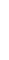 1本科及以上全省国民教育系列，年龄35周岁以下，持有执业医师资格证，执业地点和范围可以变更或注册到西宁市，执业范围预防医学。公共卫生管理岗位0971—5311156 8205210城中区卫生健康局城中区南川东路社区卫生服务中心01201028专业技术岗位 治疗师康复治疗技术、康复治疗学1本科及以上全省国民教育系列，年龄35周岁以下，持有康复技师或以上资格证。中医临床岗位0971—5311156 8205210城中区卫生健康局城中区南川东路社区卫生服务中心01201029专业技术岗位 妇产医师临床医学1本科及以上全省国民教育系列，年龄35周岁以下，持有中级职称，执业地点和范围可以变更或注册到西宁市，执业范围妇产科。西医临床岗位0971—5311156 8205210城中区卫生健康局城中区南川东路社区卫生服务中心01201030专业技术岗位 内科医师临床医学1本科及以上全省国民教育系列，年龄35周岁以下，持有中级职称，执业地点和范围可以变更或注册到西宁市，执业范围内科。西医临床岗位0971—5311156 8205210城中区卫生健康局城中区南川东路社区卫生服务中心01201031专业技术岗位 影像医师医学影像、医学影像学、临床医学1本科及以上全省国民教育系列，年龄35周岁以下，持有中级职称，执业地点和范围可以变更或注册到西宁市，执业范围为医学影像。医学技术岗位0971—5311156 8205210城中区卫生健康局城中区南川东路社区卫生服务中心01201032专业技术岗位 检验师医学检验技术1本科及以上全省国民教育系列，年龄35周岁以下，持有医学检验技师及以上资格证。医学技术岗位0971—5311156 8205210城中区卫生健康局城中区南川东路社区卫生服务中心01201033专业技术岗位 护师护理、护理学1大专及以上全省国民教育系列，年龄35周岁以下，持有主管护师及以上资格证。护理岗位0971—5311156 8205210城西区卫生健康局城西区西关大街社区卫生服务中心（西关社区医院）01201034专业技术岗位儿科医师临床医学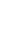 1本科及以上全省国民教育系列，年龄35周岁以下，持有主治医师及以上职称、执业医师资格证，执业地点和范围可以变更或注册到西宁市，执业范围儿科。西医临床岗位0971—7656805城西区卫生健康局城西区西关大街社区卫生服务中心（西关社区医院）01201035专业技术岗位麻醉医师麻醉学、医学麻醉学1大专及以上全国国民教育系列，年龄35周岁以下，持有初级及以上职称、执业医师资格证，执业地点和范围可以变更或注册到西宁市，执业范围麻醉。西医临床岗位0971—7656805城西区卫生健康局城西区西关大街社区卫生服务中心（西关社区医院）01201036专业技术岗位放射医师医学影像学、医学影像1大专及以上全国国民教育系列，年龄35周岁以下，持有初级及以上职称、执业医师资格证，执业地点和范围可以变更或注册到西宁市。医学技术岗位0971—7656805城西区卫生健康局城西区西关大街社区卫生服务中心（西关社区医院）01201037专业技术岗位临床医师1临床医学1大专及以上全国国民教育系列，年龄35周岁以下，持有初级及以上职称、执业医师资格证，执业地点和范围可以变更或注册到西宁市，执业范围外科。西医临床岗位0971—7656805城西区卫生健康局城西区西关大街社区卫生服务中心（西关社区医院）01201038专业技术岗位临床医师2临床医学3本科及以上全国国民教育系列，年龄35周岁以下，持有初级及以上职称、执业医师资格证及住院医师规范化培训证，执业地点和范围可以变更或注册到西宁市。西医临床岗位0971—7656805城西区卫生健康局城西区文汇路社区卫生服务中心01201039专业技术岗位药师药学1大专及以上全国国民教育系列，年龄35周岁以下。药剂岗位0971—7656805城北区卫生健康局西宁市城北区小桥社区卫生服务中心01201040专业技术岗位外科医生临床医学 1本科及以上全国国民教育系列，年龄35周岁以下，持有外科执业医师资格证，执业地点和范围可以变更或注册到西宁市。西医临床岗位0971—5160552城北区卫生健康局西宁市城北区小桥社区卫生服务中心01201041专业技术岗位影像医师临床医学 1本科及以上全国国民教育系列，年龄35周岁以下，持有医学影像和放射治疗执业医师资格证，执业地点和范围可以变更或注册到西宁市。西医临床岗位0971—5160552城北区卫生健康局西宁市城北区火车西站社区卫生服务中心01201042专业技术岗位超声医师临床医学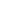 1本科及以上全国国民教育系列，年龄35周岁以下，持有超声医学执业医师资格证，执业地点和范围可以变更或注册到西宁市。西医临床岗位0971—5160552城北区卫生健康局西宁市城北区马坊社区卫生服务中心01201043专业技术岗位全科医师临床医学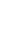 2本科及以上全国国民教育系列，年龄35周岁以下，持有全科执业医师资格证，执业地点和范围可以变更或注册到西宁市。西医临床岗位0971—5160552城北区卫生健康局西宁市城北区二十里铺卫生院01201044专业技术岗位外科医师临床医学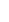 1本科及以上全国国民教育系列，年龄35周岁以下，持有外科执业医师资格证，执业地点和范围可以变更或注册到西宁市。西医临床岗位0971—5160552城北区卫生健康局西宁市城北区二十里铺卫生院01201045专业技术岗位妇产医师临床医学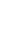 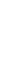 1本科及以上全国国民教育系列，年龄35周岁以下，持有妇产科执业医师资格证，执业地点和范围可以变更或注册到西宁市。西医临床岗位0971—5160552湟中区卫生健康局西宁市湟中区健康教育所01201046专业技术岗位预防医师预防医学1本科及以上全省国民教育系列（若为专升本，第一学历须是全日制普通高等院校大专学历，专业要与岗位要求的专业一致），年龄35周岁以下。持有执业助理医师及以上资格证，执业地点和范围可以变更或注册到西宁市。公共卫生管理岗位0971—2231828湟中区卫生健康局西宁市湟中区第一人民医院01201047专业技术岗位临床医师临床医学1本科及以上全省国民教育系列（若为专升本，第一学历须是全日制普通高等院校大专学历，专业要与岗位要求的专业一致），年龄35周岁以下。西医临床岗位0971—2231828湟中区卫生健康局西宁市湟中区第一人民医院01201048专业技术岗位技师1康复治疗学1本科及以上全省国民教育系列，年龄35周岁以下。中医临床岗位0971—2231828湟中区卫生健康局西宁市湟中区第一人民医院01201049专业技术岗位技师2医疗器械工程1本科及以上全省国民教育系列，年龄35周岁以下。自然科学专技类0971—2231828湟中区卫生健康局西宁市湟中区第一人民医院01201050专业技术岗位护师护理学1本科及以上全省国民教育系列（若为专升本，第一学历须是全日制普通高等院校大专学历，专业要与岗位要求的专业一致），年龄35周岁以下，持有护士资格证。护理岗位0971—2231828湟中区卫生健康局西宁市湟中区第一人民医院01201051专业技术岗位药师药学、临床药学1本科及以上全省国民教育系列（若为专升本，第一学历须是全日制普通高等院校大专学历，专业要与岗位要求的专业一致），年龄35周岁以下。药剂岗位0971—2231828湟中区卫生健康局西宁市湟中区中医院01201052专业技术岗位临床医师临床医学2本科及以上全省国民教育系列（若为专升本，第一学历须是全日制普通高等院校大专学历，专业要与岗位要求的专业一致），年龄35周岁以下，持有执业助理医师及以上资格证，执业地点和范围可以变更或注册到西宁市。西医临床岗位0971—2231828湟中区卫生健康局西宁市湟中区中医院01201053专业技术岗位影像医师医学影像、医学影像学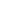 1本科及以上全省国民教育系列，年龄35周岁以下。医学技术岗位0971—2231828湟中区卫生健康局西宁市湟中区田家寨中心卫生院01201054专业技术岗位临床医师临床医学2大专及以上全省国民教育系列（若为专升本，第一学历须是全日制普通高等院校大专学历，专业要与岗位要求的专业一致），年龄35周岁以下，持有执业助理医师及以上资格证，执业地点和范围可以变更或注册到西宁市。西医临床岗位0971—2231828湟中区卫生健康局西宁市湟中区田家寨中心卫生院01201055专业技术岗位影像技师医学影像、医学影像学、医学影像技术1大专及以上全省国民教育系列，年龄35周岁以下。医学技术岗位0971—2231828湟中区卫生健康局西宁市湟中区疾病预防控制中心01201056专业技术岗位检验技师医学检验、医学检验学、医学检验技术1本科及以上全省国民教育系列，年龄35周岁以下。医学技术岗位0971—2231828湟中区卫生健康局西宁市湟中区疾病预防控制中心01201057专业技术岗位影像技师医学影像、医学影像学、医学影像技术1本科及以上全省国民教育系列，年龄35周岁以下。医学技术岗位0971—2231828湟中区卫生健康局西宁市湟中区拦隆口中心卫生院01201058专业技术岗位预防医师预防医学1大专及以上全省国民教育系列，年龄35周岁以下。持有执业助理医师及以上资格证，执业地点和范围可以变更或注册到西宁市。公共卫生管理岗位0971—2231828大通回族土族自治县卫生健康局大通回族土族自治县人民医院01201059专业技术岗位骨科医师1临床医学6本科及以上全省国民教育系列（若为专升本，第一学历须是全日制普通高等院校大专学历，专业要与岗位要求的专业一致），年龄35周岁以下，持有执业医师资格证，执业地点和范围可以变更或注册到西宁市。西医临床岗位0971—7663911大通回族土族自治县卫生健康局大通回族土族自治县人民医院01201060专业技术岗位骨科医师2临床医学1本科及以上全省国民教育系列（若为专升本，第一学历须是全日制普通高等院校大专学历，专业要与岗位要求的专业一致），年龄35周岁以下，持有执业医师资格证，执业地点和范围可以变更或注册到西宁市。西医临床岗位0971—7663911定向大通回族土族自治县卫生健康局大通回族土族自治县人民医院01201061专业技术岗位外科医师临床医学6本科及以上全省国民教育系列（若为专升本，第一学历须是全日制普通高等院校大专学历，专业要与岗位要求的专业一致），年龄35周岁以下，持有执业医师资格证，执业地点和范围可以变更或注册到西宁市。西医临床岗位0971—7663911大通回族土族自治县卫生健康局大通回族土族自治县人民医院01201062专业技术岗位影像医师医学影像、医学影像学2本科及以上全省国民教育系列（若为专升本，第一学历须是全日制普通高等院校大专学历，专业要与岗位要求的专业一致），年龄35周岁以下。医学技术岗位0971—7663911大通回族土族自治县卫生健康局大通回族土族自治县人民医院01201063专业技术岗位超声医师医学影像、医学影像学2本科及以上全省国民教育系列（若为专升本，第一学历须是全日制普通高等院校大专学历，专业要与岗位要求的专业一致），年龄35周岁以下。医学技术岗位0971—7663911大通回族土族自治县卫生健康局大通回族土族自治县石山乡卫生院01201064专业技术岗位中医医师中医学1大专及以上全国国民教育系列，年龄35周岁以下。持有执业医师资格证，执业地点和范围可以变更或注册到西宁市。中医临床岗位0971—7663911大通回族土族自治县卫生健康局大通回族土族自治县黄家寨镇卫生院01201065专业技术岗位中医医师中医学1大专及以上全国国民教育系列，年龄35周岁以下，持有执业医师资格证，执业地点和范围可以变更或注册到西宁市。中医临床岗位0971—7663911大通回族土族自治县卫生健康局大通回族土族自治县第二人民医院01201066专业技术岗位麻醉医师临床医学（麻醉专业）1本科及以上全省国民教育系列，（若为专升本，第一学历须是全日制普通高等院校大专学历，专业要与岗位要求的专业一致），年龄35周岁以下，持有执业医师资格证，执业地点和范围可以变更或注册到西宁市。西医临床岗位0971—7663911大通回族土族自治县卫生健康局大通回族土族自治县青山乡卫生院01201067专业技术岗位临床药师药学、临床药学1本科及以上全省国民教育系列，年龄35周岁以下，持有药师资格证。药剂岗位0971—7663911大通回族土族自治县卫生健康局大通回族土族自治县城关社区服务中心01201068专业技术岗位外科医师临床医学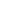 1本科及以上全省国民教育系列，(若为专升本，第一学历须是全日制普通高等院校大专学历，专业要与岗位要求的专业一致)，年龄35周岁以下。西医临床岗位0971—7663911大通回族土族自治县卫生健康局大通回族土族自治县逊让乡卫生院01201069专业技术岗位护师护理、护理学1大专及以上全省国民系列教育，年龄35周岁以下，持有护士资格证书。护理岗位0971—7663911大通回族土族自治县卫生健康局大通回族土族自治县中医院01201070专业技术岗位麻醉医师麻醉学1本科及以上全省国民教育系列（若为专升本，第一学历须是全日制普通高等院校大专学历,且专业要与岗位要求的专业一致），年龄35周岁以下。西医临床岗位0971—7663911大通回族土族自治县卫生健康局大通回族土族自治县中医院01201071专业技术岗位外科医师临床医学1本科及以上全省国民教育系列（若为专升本，第一学历须是全日制普通高等院校大专学历,且专业要与岗位要求的专业一致），年龄35周岁以下。西医临床岗位0971—7663911大通回族土族自治县卫生健康局大通回族土族自治县中医院01201072专业技术岗位中医医师中医学1本科及以上全省国民教育系列（若为专升本，第一学历须是全日制普通高等院校大专学历,专业要与岗位要求的专业一致），年龄35周岁以下。中医临床岗位0971—7663911大通回族土族自治县卫生健康局大通回族土族自治县塔尔镇药草卫生院01201073专业技术岗位中医医师中医学1本科及以上全省国民教育系列（若为专升本，第一学历须是全日制普通高等院校大专学历,专业要与岗位要求的专业一致），年龄35周岁以下。中医临床岗位0971—7663911大通回族土族自治县卫生健康局大通回族土族自治县向化藏族卫生院01201074专业技术岗位中医医师中医学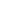 1本科及以上全省国民教育系列（若为专升本，第一学历须是全日制普通高等院校大专学历,专业要与岗位要求的专业一致），年龄35周岁以下。中医临床岗位0971—7663911大通回族土族自治县卫生健康局大通县疾病预防控制中心01201075专业技术岗位公卫医师预防医学1本科及以上全省国民教育系列，年龄35周岁以下。公共卫生管理岗位0971—7663911湟源县卫生健康局湟源县人民医院01201076专业技术岗位临床医师临床医学3本科及以上全省国民教育系列（若为专升本，第一学历须是全日制普通高等院校大专学历,专业要与岗位要求的专业一致)及以上学历，年龄35周岁以下。西医临床岗位0971—2434896湟源县卫生健康局湟源县人民医院01201077专业技术岗位检验技师医学检验、医学检验学、医学检验技术1本科及以上全省国民教育系列（若为专升本，第一学历须是全日制普通高等院校大专学历,专业要与岗位要求的专业一致)，年龄35周岁以下。医学技术岗位0971—2434896湟源县卫生健康局湟源县人民医院01201078专业技术岗位护师护理学1本科及以上全省国民教育系列，年龄35周岁以下，持有护师资格证。护理岗位0971—2434896湟源县卫生健康局湟源县人民医院01201079专业技术岗位技师生物医学工程、医疗器械工程1本科及以上全省国民教育系列，年龄35周岁以下。自然科学专技类0971—2434896湟源县卫生健康局湟源县中医院01201080专业技术岗位影像医师医学影像学、医学影像、临床医学1本科及以上全省国民教育系列，年龄35周岁以下，持有执业医师资格证，执业地点和范围可以变更或注册到西宁市。医学技术岗位0971—2434896湟源县卫生健康局湟源县妇幼保健计划生育服务中心01201081专业技术岗位临床医师临床医学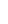 1本科及以上全省国民教育系列（若为专升本，第一学历须是全日制普通高等院校大专学历,专业要与岗位要求的专业一致)，年龄35周岁以下。西医临床岗位0971—2434896西宁市卫生健康委员会西宁市第一人民医院01201082专业技术岗位肿瘤内科医生临床医学1本科及以上全国国民教育系列，年龄45周岁以下，肿瘤内科副主任医师及以上职称。0971—7914030考核聘用西宁市卫生健康委员会西宁市第一人民医院01201083专业技术岗位临床医生骨外科学、外科学、眼科学、妇产科学、内科学2硕士研究生及以上全国国民教育系列，年龄35周岁以下，持有国家级医师资格证书。0971—7914030考核聘用西宁市卫生健康委员会西宁市第二人民医院01201084专业技术岗位外科医师外科学1硕士研究生及以上全国国民教育系列，年龄35周岁以下，持有国家级医师资格证。0971—3550265考核聘用西宁市卫生健康委员会西宁市第二人民医院01201085专业技术岗位内科医师内科学1硕士研究生及以上全国国民教育系列，年龄35周岁以下，持有国家级医师资格证。0971—3550265考核聘用西宁市卫生健康委员会西宁市第二人民医院01201086专业技术岗位临床医师临床医学1硕士研究生及以上全国国民教育系列，年龄35周岁以下，持有国家级医师资格证。0971—3550265考核聘用大通回族土族自治县卫生健康局大通回族土族自治县人民医院01201087专业技术岗位中医医师针灸推拿学、中医内科学2研究生及以上全国国民教育系列，年龄35周岁以下，具有执业医师资格证，执业地点能变更至西宁市，须取得中医专业住院医师规范化培训合格证书。0971—7663911考核聘用